Academic RegistryKowloon Tong, Hong Kong
Application for Enrollment
HKBU Summer Programme 2017Name (as shown in passport, type or use capital letters)Correspondence Address (Do not use P. O. box address.  Please provide address and postcode in Chinese if applicable.)Permanent Address (Do not use P. O. box address.  Please provide address and postcode in Chinese if applicable.)I declare that the information given in support of this application is accurate and complete, and understand that any misrepresentation will lead to disqualification of my application for admission and enrollment in .I am aware that my application will not be processed before the following documents are attached to my application:  Official transcript from home institution  Completed visa application form  2 photocopies of travel document (e.g. passport, EEP, China ID, HKID, whichever is applicable)  Financial verification document  3 recent passport-size photographs (not larger than 55 mm x 45 mm and not smaller than 50 mm x 40 mm)  TOEFL or IELTS result slip (required for non-native English speaker)	(Vivien Lam)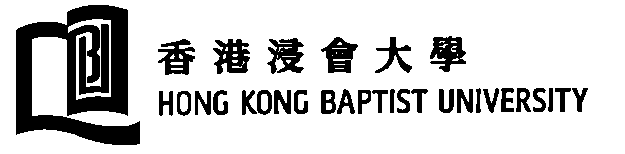 Academic RegistryTo	:  Exchange students seeking admission to HKBU Summer Programme Personal Information Collection Statement~~~~~~~~~~~~~~~~~~~~~~~~~~~~~~~~~~~~~~~~1.	The information provided by you will be used for the following purposes:(a)	as a basis for selection for admission to HKBU Summer Programme offered by the University and for other relevant or related purposes;(b)	for obtaining from the relevant institutions information about your candidature for public examinations and studies in institutions in Hong Kong and elsewhere;(c)	for transferring the relevant part of your personal data to the student record system of the University upon successful outcome of your application.2.	Under the provision of the Personal Data (Privacy) Ordinance, you have the right :(a)	to check whether the University holds data about you;(b)	to request a copy of the data generally available to you during and after the admission exercise, before such data is destroyed (please note that evaluative data will only be accessible after completion of the year’ admission exercise);(c)	to require the University to correct any of your personal data.3.	In accordance with the Ordinance, the University is given 40 days to process the above mentioned applications and has the right to charge a reasonable search and photocopying fee for the processing of any request for access to personal data.4.	Please address your request for personal data access or correction to :The Academic RegistrarAcademic RegistryRoom AAB 701, Level 7Academic and  CampusKowloon Tong~~~~~~~~~~~~~~~~~~~~~~~~~~~~~~~~~~~~~~~~Part A: Personal ParticularsSurname/Family NameSurname/Family NameSurname/Family NameSurname/Family NameGiven NamesGiven NamesChinese Name (if applicable)Chinese Name (if applicable)Chinese Name (if applicable)Chinese Name (if applicable)Chinese Name (if applicable)Chinese Name (if applicable)Date of Birth (ddmmyy)Date of Birth (ddmmyy)Date of Birth (ddmmyy)Date of Birth (ddmmyy)Date of Birth (ddmmyy) SexNationalityPassport NumberPassport NumberPassport NumberExpiry DateExit-entry Permit for Travelling to and from Hong Kong and Macao (EEP) Number (applicable to Chinese applicant only)Exit-entry Permit for Travelling to and from Hong Kong and Macao (EEP) Number (applicable to Chinese applicant only)Exit-entry Permit for Travelling to and from Hong Kong and Macao (EEP) Number (applicable to Chinese applicant only)Exit-entry Permit for Travelling to and from Hong Kong and Macao (EEP) Number (applicable to Chinese applicant only)Exit-entry Permit for Travelling to and from Hong Kong and Macao (EEP) Number (applicable to Chinese applicant only)Exit-entry Permit for Travelling to and from Hong Kong and Macao (EEP) Number (applicable to Chinese applicant only)Exit-entry Permit for Travelling to and from Hong Kong and Macao (EEP) Number (applicable to Chinese applicant only)Exit-entry Permit for Travelling to and from Hong Kong and Macao (EEP) Number (applicable to Chinese applicant only)Exit-entry Permit for Travelling to and from Hong Kong and Macao (EEP) Number (applicable to Chinese applicant only)Exit-entry Permit for Travelling to and from Hong Kong and Macao (EEP) Number (applicable to Chinese applicant only)Expiry DateExpiry DateHong Kong/China ID Number (if applicable)Hong Kong/China ID Number (if applicable)Hong Kong/China ID Number (if applicable)Hong Kong/China ID Number (if applicable)Hong Kong/China ID Number (if applicable)Hong Kong/China ID Number (if applicable)Hong Kong/China ID Number (if applicable)Phone Number (including country code)Phone Number (including country code)E-mail Part B: Home Institution Home InstitutionMajor / SpecializationYear of AdmissionExpected Year of GraduationPart C: Emergency Contact Information Part C: Emergency Contact Information Part C: Emergency Contact Information Part C: Emergency Contact Information Part C: Emergency Contact Information Part C: Emergency Contact Information Part C: Emergency Contact Information Part C: Emergency Contact Information Part C: Emergency Contact Information Part C: Emergency Contact Information Part C: Emergency Contact Information Part C: Emergency Contact Information Surname/Family NameSurname/Family NameSurname/Family NameSurname/Family Name Given Names Given NamesChinese Name (if applicable)Chinese Name (if applicable) RelationshipE-mail 
Home Phone Number (including country code)
Home Phone Number (including country code)
Home Phone Number (including country code)
Contact Phone Number (including country code)
Contact Phone Number (including country code)Address (in Chinese if applicable)Address (in Chinese if applicable)Address (in Chinese if applicable)Address (in Chinese if applicable)Address (in Chinese if applicable)Part D: Proposed Study Plan at HKBUAll courses offered are credit bearing courses.  Each will be a 2 or 3-credit course.  The maximum study load is 6 credit hours.
Number of course(s) to enroll: 	  1 Course (Recommended)		  2 Courses 
(Please  as appropriate)List 4-6 courses in priority order for the Summer Programme at HKBU.  We will enroll you in the courses in accordance with the priority that you list below.  The University reserves the right to cancel courses offered due to insufficient enrollment.  Please refer to the HKBU Summer Programme 2016 on our website for course offerings.  Course offerings for Summer 2017 will be available in due course at http://www.hkbu.edu.hk/ar/summer.All courses offered are credit bearing courses.  Each will be a 2 or 3-credit course.  The maximum study load is 6 credit hours.
Number of course(s) to enroll: 	  1 Course (Recommended)		  2 Courses 
(Please  as appropriate)List 4-6 courses in priority order for the Summer Programme at HKBU.  We will enroll you in the courses in accordance with the priority that you list below.  The University reserves the right to cancel courses offered due to insufficient enrollment.  Please refer to the HKBU Summer Programme 2016 on our website for course offerings.  Course offerings for Summer 2017 will be available in due course at http://www.hkbu.edu.hk/ar/summer.Course CodeCourse Title1.2.3.4.5.6.Part E: Endorsement by Home InstitutionHome InstitutionHome InstitutionContact PersonContact Person Job TitleCorrespondence AddressCorrespondence AddressCorrespondence AddressPhone NumberPhone Number Fax Number Fax Number Fax NumberE-mailSignature DatePart F: DeclarationStudent’s Signature    DatePart G: Application DocumentsFor Office UseDirector, International OfficeDirector, International OfficeDateSenior Assistant Academic RegistrarSenior Assistant Academic Registrar                   (Peter Li)Date